CURRICULUM VITAEOFDr. VANDANA. M 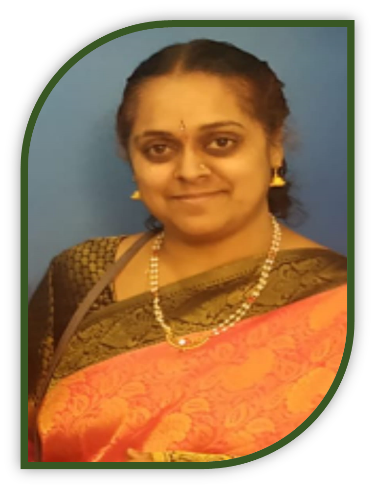 Name				: Dr. VANDANA MDate of Birth			:16 – 04 - 1983Nationality			: IndianQualification		: M. Sc. (Che), M. Ed., 			UGC NET (Edu), Ph. D (Edu)Residential Address	: # 253, Anandanilaya, 10th Cross, 8th Main, Poornaprajna nagar					 Uttarahalli, Bangalore - 560061Teaching Experience	:2 Years (at PUC) 4 Years (at Secondary School)1 Year (D El Ed)Subjects Taught		: Chemistry (PUC level),   Physical Science and Mathematics  (Secondary School level), Pedagogy of Science (D El Ed level)Awards Received		: Gold medal award during M. Ed course (2015) for Research Methodology topperLanguages Known	: Kannada, English, Hindi   Contact Details	: Ph 9482796535				 vandana.1683@gmail.com				 vandanamrao16@gmail.comDetails of Educational QualificationResearch Papers and Articles Published in JournalsTaj, Haseen., Vandana, M., (2019), ‘Activity Based and Technology Based Innovative Teaching Strategies for Individualized Learning’ Journal of Applied Science and Computation, ISSN 1076 – 5131, 6 (1)Vandana, M., Taj, Haseen., (2021), ‘Effectiveness of Flipped Learning Instructional Pedagogy on Academic Achievement in Chemistry’, International Advanced Research Journal in Science, Engineering and Technology, ISSN 2393 – 8021, DOI 10.17148/IARJSET.2021.8840, 8 (8) Vandana, M., Taj, Haseen., (2021), ‘Effect of Flipped Learning on Learning Engagement of Secondary School Students’, International Journal of Creative Research Thoughts (IJCRT), ISSN 2320 – 2882, 9 (10)Vandana, M., Taj, Haseen., (2022), ‘Plickers: An Innovative Assessment Tool for Student Teachers’, GHG journal of sixth Thought, ISSN 2348 – 9936, 9(1) Research Papers and Articles Published in Books, Conference Monographs,Taj, Haseen & Vandana M., (2017), Flipped Learning: A Paradigm Shift In Teaching-Learning Process, edited in ‘Quality Concerns in Education’ Canadian Academic Publishing, Ontario, Canada, pp 51 – 53, ISBN 978-1-926488-54-7. Taj, Haseen & Vandana M, (2017), Active Learning Strategies for Learning Engagement, edited in ‘Recent Approaches in Teacher Education’  Canadian Academic Publishing, Ontario, Canada, pp 74 - 79, ISBN 978-1-926488-64-6Taj, Haseen & Vandana M., (2018), ‘Democracy: A way of life to build future citizens’, Democracy, Education and Nationalist Discourses – Towards a Critical Engagement, Published by English & Kannada Department, St Joseph’s College of Commerce (Autonomous), Karnataka, pp 29 -38, ISBN – 978-81-924180-9-4Taj, Haseen., Vandana, M., (2017), ‘Web 2.0 Tools for Learning’, Sanghamitra College Magazine, vol 21, Dr. Ambedkar College of Education, pp – 45 – 51.Taj, Haseen & Vandana M (2018), The Three Stages of Flipping a Class: Innovative trend in Higher Education, National level Seminar on Emerging trends of Research in Higher Education, Education volume 2, organised by Government of Karnataka, Department of Collegiate Education, Government First Grade College, Vijayapura, ISBN 978-93-5288-496- 4Vandana. M., (2018), ‘Flipped Learning: A Pedagogy for Inclusive Classrooms’, edited in ‘Educational Technology for Inclusive Classroom’, Jazym Publications, Trichy, Tamil Nadu, ISBN 978-93-87360-11-2, pp 11-19Taj, Haseen., Vandana, M., (2018), ‘ICT and Teacher Education’ National Conference on Integration of ICT into Education Monograph, JCERI Publications, Chidambaram, ISBN 978-93-5300-703-4, pp 410- 413Taj, Haseen., Vandana, M., (2018), ‘Teacher’s role in the Education of Slow learners’ 2nd International Conference on Education for Slow Learners Monograph, Department of Education, Annamalai University, ISBN – 978-93-81236-38-3, pp 463 – 465Taj, Haseen., Vandana, M., (2018), ‘Flipped Learning: A Pedagogy for Pre-service Teacher Education’ Curriculum and Instructional Designing for Global Educaton (GLIDE - 2018) Conference Monograph Vol 2, Department of Education, Alagappa University, ISBN 978-93-530044-6-0, pp 536 – 538Taj, Haseen., Vandana, M., (2019), ‘Mobile Applications for Teaching - Learning’, Sanghamitra College Magazine, vol 22, Dr. Ambedkar College of Education, pp – 18 – 24.Vandana, M., (2021), ‘Conceptboard – Virtual collaboration Tool for Online Learning’, Teaching and Learning Process in the Global Covid-19 Pandemic, Department of Studies and Research in Education, KSOU, ISBN – 978-93-91937-38-6, pp 22-28.Online Courses and MOOCs Completed‘Designing Flexible Approach of Learning’ with A Grade,  from 10 May 2020 to 30 May 2020‘Cooperative Learning Pedagogy’ from 22 May 2020 to 21 June 2020‘Creating Inclusive Society for Peace and Justice’, with A Grade, UNESCO’s Open Education for Better World from June 10, 2020 to July 8, 2020MOOCs on MOODLE Basics 3.8, MOODLE Basics 3.9, MOODLE Admin, MOODLE Teaching basics conducted by MOODLE.org‘Techno-Pedagogical Skills for Sustainable Development’ with A Grade, UNESCO Chair on Open Technologies for Open Educational Resources and Open Learning – Open Education for a Better World from Aug18, 2021 to Sept 25, 2021  Resource Person in National level and State level WorkshopsWorkkshop on ‘Creation of Interactive e-content and Interactive Video using H5P’ for two days in 5 day workshop by UTA, Puducherry on 4, 5 July 2020Webinar on ‘Visual Collaboration using Concept Board’ in NCERT live Webinars on 7 August 2020Workshop on ‘Development of e-content’ in 5 days workshop by Tumkur University Teacher Educators Association on 13 September 2020National level Seminars, Webinars and Conferences AttendedEmerging Frontiers of Educational Technologies held of 4th March 2015 organised by Centre for Human Resource Development, at Bangalore48th Annual Congerence of IATE on ‘Professionalisation of Teacher Education Current Reforms’ organized by IATE and IASE, RV Teachers College, Jayanagar, Bengaluru from 22nd – 24th March 2015 State level Seminars, Webinars and Conferences AttendedSeminar on 200th Birth Anniversary and 150th Birth Anniversary of Freedom Fighters Sri Tatya Topi and Sri Lala Lajpat Roy on 18th Feb 2015 at Vijaya Teachers College, Jayanagar, Bengaluru. Round Table conference on ‘Education in Assembly’ held at Legislative Hall – 1, Bengaluru on 24th November 2016 Participated in International and National Level Online WebinarsParticipated in National Webinar on ‘Augmenting Skills and Competencies of Teacher Educators for Professional Development’ organized by Council for Teacher Education foundation Karnataka Chapter, Bengaluru on 14th May 2021.Two Day Webinar on ‘Cybergogy for 21st Century Classrooms’ Organised by IUCTE, Department of Education (CASE and IASE), Faculty of Education and Psychology, MS University of Baroda, Vadodara on 18th May to 19th May 2020.One Day Webinar on ‘Relevance to Technological Interventions for an Effective Classroom Teaching’ Organised by NMKRV College for Women, Bangalore on 30th May 2020.One Day Webinar on ‘Virtual Tools to aid Educators’ Organised by Department of English, Annai Veilankanni College for Women, Tamil Nadu on 3 June 2020. participated in National Webinar on ‘Learning from the Corona Pandemic’ organized by department of Chemistry, Miranda House, University of Delhi from 24 – 25 September 2020Participated in National Webinar on ‘Women Education Perspectives’ organized by Department of Education, Sri Padmavati Mahila Visvavidyalayam, Tirupati on 16 Nov 2020.Papers Presented in International level Seminars, Webinars and ConferencesFlipped Learning: A paradigm shift in Teaching- Learning Process, in two-day International Multidisciplinary Conference on ‘Education for future: Issues and Challenges’, 8-9, July, 2017 organised by Department of Education, Osmania University, Hyderabad.Active Learning strategies for Learning Engagement, in two days International Conference on Innovative Trends in Teacher Education: Challenges and Strategies’ 30-31 July 2017 organized by Department of Education, Sri Venkateshwara University, Tirupati“Approaches of e-learning – An Innovation in Pedagogy” presented in International Conference on ‘Instructional Technology Framework at Global Standards’ organized by department of Educational Technology Bharathidasan University, Tiruchirappali & J.J College of Education, Tiruchirappali, Tamil Nadu.“Flipped Learning: An Innovative Pedagogy for Inclusive Classrooms”.  In Two-days International conference on “Educational Technology for Integrated and Inclusive classroom: Issues, Concerns, developments and challenges jointly organised by Department of Education (SDE), Bharathiar University, Coimbatore and Department of Educational Technology, Bharathidasan University, Tiruchirapalli, Tamil Nadu on 9th - 10th March 2018.“Teacher’s role in the Education of Slow Learners” presented in the UGC – SAP – DRS – II sponsored 2nd International Conference on ‘Education for Slow Learners’ on 24th & 25th March 2018 organized by Department of Education, Annamalai University, Tamil Nadu.“Flipped Learning: A Pedagogy for Pre-service Teacher Education”, Presented in Two Day International Conference on ‘Curriculum and Instructional Designing for Global Education’, organised by Department of Education, Alagappa University, Karaikudi on March 26th and 27th, 2018 ‘ICT Tools for Online Assessment’ presented in International Webinar on ‘Alternative Teaching Practices During Pandemic’ organized by Christ College of Education for Women, Dharmapuri, on 25th – 26th September 2021.Papers Presented in National level Seminars, Webinars and Conferences‘New Dimensions of Internship in the Two-Year B. Ed Programme’, in the National Seminar on Teacher Training and Curriculum Reforms in India organised by Ashirvad Rural Development Trust®, in collaboration with NUEPA, New Delhi on 11, 12, and 13th November 2016, at Senate Hall, Central College Campus, Bangalore University.“Dr. B. R. Ambedkar vision on Education”, presented in National Conference on ‘Babasaheb Dr. B. R. Ambedkars vision for Enlightened India’ on 22nd, 23rd November 2016 organized by Babasaheb Dr. B. R. Ambedkar Studies and Research Centre & SC / ST Cell Bangalore University.‘Teaching Strategies for a Multicultural Classroom’ in the UGC National Seminar on ‘Multiculturalism Challenges in Class Room Teaching’ organized by Department of Education, Dravidian University, Kuppam on 20th & 21st March 2017. ‘Democracy: A way of life to build future Citizens’ in One day National Seminar on ‘Democracy, Education and Nationalist Discourses – Towards a Critical Engagement’ organized by Department of English and Department of Kannada on 4th December 2017.Cognitive Skills to empower Humans with changes and challenges of life, in two-day National Seminar on ‘Mainstreaming Life Skills Education in Educational Institutions: Changes and Prospects’ 19,20 December 2017 organised by Central University of Kerala.“The 3 Stages of Flipping a Class: Innovative trend in Higher Education”, presented in National Level Seminar on ‘Emerging Trends of Research in Higher Education’, organised by Government First Grade College, Vijayapur, Karnataka on 27th January, 2018.“ICT and Teacher Education”, presented in CIETR sponsored National Conference on ‘Integration of ICT into Education’ organized by Department of Education, Annamalai University on 22nd and 23rd March 2018.‘Awareness of ICT Skills among B.  Ed Students’, presented in ICSSR – SRC Sponsored Two Day National Seminar on ‘Quality and Excellence in Teacher Education: Challenges, Opportunities and Strategies’ organised by Department of Education, Periyar University, Salem, 25 – 26 October 2018.“Role of Education for Sustainable Environment”, presented in National Conference on ‘Achieving Sustainable Development Goals 2030: Education as a Catalyst’, organized by North east Regional Institute of Education, NCERT, Umiam, Meghalaya on 15th, 16th November 2018.“Carving of Acharya Patha Shala – A stepping Stone to Education”, presented in National Seminar organised by Nadaprabhu Kempegowda Center for Humanities and Social Sciences and Department of History on ‘Bengaluru History and Heritage’ on 12th, 13th September 2019.“Technology based Innovative Techniques of Teaching”, presented in UGC Sponsored Two-day National Seminar on ‘Research in Teaching Training & Learning’ organized by Department of Education, Dravidian University, Kuppam, on 21st and 22nd March 2019.‘Plickers: An ICT tool for Formative Assessment’ presented in National Seminar on ‘Innovative Strategies in Pedagogy: Four-Year Integrated B. Ed’ organized by Mount Carmel College, Autonomous, Bangalore on 19 February 2020.‘Teaching Science through Flipped teaching – Learning Pedagogy’ presented in National Webinar on ‘International Science Fiction Webinar conducted by Bangalore University 7 Dec 2020 to9 Dec 2020.‘The Attitude of Student Teachers towards the use of ‘Plickers’ a Formative Assessment Tool’ presented in National Webinar on ‘National Education Policy (NEP) 2020’ organized by Surendranath College for Women, Kolkata, on 24th – 25th June 2021.Papers Presented in State level Seminars and Conferences“Integration of ICT into two Year B. Ed Curriculum”, in one day State level Seminar on ‘Issues and Challenges of Two Year B. Ed Programme’ organised by BES College of Education, Jayanagar, Bangalore on 3 March 2018.Faculty Development Programs attended and Participated‘Current Trends in Teaching Methods and Strategies in Higher Education (CTTMSHE - 2019)’ One week FDP for Women Faculty in Universities and Colleges of Higher Education organised by Teaching Learning Centre, National Institute of Technology, Warangal, 28 January to 2 February 2019.One Week FDP on ‘Teaching Pedagogies – innovative Ways’ Organised by GRABS Educational Charitable trust and Tamil Nadu Association of Intellectuals and Faculty from 19th June to 25th June 2020.FDP on Technology – Enabled Learning in Higher Education organised by Mahatma Gandhi Antarrashtriya Hindi Vishwavidyalaya, Wardha, Maharashtra, 23 – 28 August 2021Participated in National Level One-week Online FDP on ‘Making Online and Blended Learning Effective in light of NEP 2020’organised by Teaching Learning Centre, Department of Educational Technology, SNDTWU, 3rd to 9th September 2021.International Level Workshops attended and ParticipatedParticipated in International Workshop on ‘Directions and Developments of Research Paradigms’ organized by Department of Educational Technology, Bharatidasan University on 19th & 20th January 2018.National Level Workshops attended and ParticipatedUGC  Sponsored  Seven  –  Day  National  Level  ‘Workshop on Research Methodology for Women Scholars’ Organised by St. Joseph’s College of Commerce, Bengaluru, September 17-23, 2018.Two day National Level Workshop on ‘New Approaches to Teaching and Learning for 21st Century Teachers’ organized by Kumadvathi College of Education, Shikaripura, Shivamogga on 29th & 30th June 2019.Participated in State Level Workshops and SymposiumsWorkshop on ‘Data Analysis Made Easy through Statistical Package for the Social Sciences (SPSS)’ organized by OBC Cell Bangalore University in collaboration with Department of Backward Classes Welfare, Government of Karnataka, on 4th January 2017.‘Research Made Easy: Tips, Tools and Technologies’ Organised by University Library, Bangalore University on 12th – 13th January 2017.‘Induction into Research’ State level Three days’ Workshop organised by Vijaya Teachers College (CTE), Research Centre in collaboration with Bharathiya Shikshana Mandal, Karnataka, 8 to 10 February 2018.‘E-Database Tools & Techniques for Faculties & Researchers of BU’ One day Orientation cum Awareness Programme organised by Bangalore University Library on 29 June 2018.‘Strengthening Two Year B. Ed. Program & Vison for Integrated B. Ed. Program’ One day State level Symposium organised by Dr. Ambedkar College of Education on 30 July 2018.‘ICT Integration in Teaching - Learning’ Certificate course conducted by Vijaya Teachers College and IT for Change, 1 to 5 April 2019.‘NDLI Club – Karnataka State Workshop for Educational Institutions’, Organised by National Digital Library of India and Bangalore University Library, Bangalore on 14 June 2019.Participated in International and National Level Online WorkshopsOne week National Workshop on ‘Learning Management Systems’ through Online mode from July 29th to August 4th 2019 organized by Teaching Learning Centre, SNDT Women’s University, Mumbai.One week National Workshop on ‘ICT Tools for Collaboration’, through Full time Online mode from 19th to 25th November 2019 organized by Teaching Learning Centre, SNDT Women’s University, MumbaiTwo Week National Level Online Workshop on ‘Open Educational resources: Concept and Design Issues’ Organised by Teaching Learning Centre, SNDT Women’s University, Mumbai from January 27 – February 8, 2020.Two Week National Level Online Workshop on ‘Online and Blended Learning’ Organised by SNDT Women’s university, Mumbai from March 9 – 21, 2020.One Week National Level Online Workshop on ‘ICT Tools for Online Learning’ Organised by SNDT Women’s university, Mumbai from April 20 - 28, 2020.Eight Day National Level Online Workshop on ‘Effective Research Methodology’ Organised by Thiagarajar College of Preceptors, Madurai, Tamil Nadu from 3rd June to 12th June 2020.Participated in One-week International online Capacity Building training programme on ‘research Methodology and Application of Statistical Tools’ organized by TNTEU, Chennai from 10 September 2020 to 16 September 2020.Participated in 5 day Online International Workshop on ‘Creating Interactive E-Assessment Tools’ organized by Universal Teachers Academy, Puducherry, from 14th to 18th June 2021.QualificationYear of passingPercentageGrade/ ClassObtainedSSLC199882.24FirstPUC200062.66FirstB Sc200361.13FirstM Sc200563.8FirstB Ed200784.71FirstM Ed201576.46FirstUGC-NET 2016Eligible for Assistant ProfessorEligible for Assistant ProfessorPh. D201780.57Ph. D CourseworkPh. D2022Notification from Bangalore UniversityNotification from Bangalore University